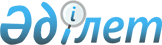 Әкімдіктің 2012 жылғы 12 желтоқсандағы № 1791 "2013 жылы ақылы қоғамдық жұмыстарды ұйымдастыру туралы" қаулысына өзгерістер мен толықтыру енгізу туралыҚостанай облысы Рудный қаласы әкімдігінің 2013 жылғы 27 наурыздағы № 462 қаулысы. Қостанай облысының Әділет департаментінде 2013 жылғы 19 сәуірде № 4103 болып тіркелді

      "Халықты жұмыспен қамту туралы" Қазақстан Республикасының 2001 жылғы 23 қаңтардағы Заңының 7, 20-баптарына, "Қазақстан Республикасындағы жергілікті мемлекеттік басқару және өзін-өзі басқару туралы" Қазақстан Республикасының 2001 жылғы 23 қаңтардағы Заңының 31-бабына, "Халықты жұмыспен қамту туралы" Қазақстан Республикасының 2001 жылғы 23 қаңтардағы Заңын іске асыру жөніндегі шаралар туралы" Қазақстан Республикасы Үкіметінің 2001 жылғы 19 маусымдағы № 836 қаулысына сәйкес Рудный қаласының әкімдігі ҚАУЛЫ ЕТЕДІ:



      1. "2013 жылы ақылы қоғамдық жұмыстарды ұйымдастыру туралы" Рудный қаласы әкімдігінің 2012 жылғы 12 желтоқсандағы № 1791 қаулысына (Нормативтік құқықтық актілерді мемлекеттік тіркеу тізілімінде № 3948 тіркелген, 2012 жылғы 28 желтоқсанда "Рудненский рабочий" газетінде жарияланған) мынадай өзгерістер мен толықтыру енгізілсін:



      жоғарыда көрсетілген қаулымен бекітілген "Ұйымдардың тізбесі, қоғамдық жұмыстардың түрлері, көлемі және нақты жағдайлары, қоғамдық жұмыстарға қатысатын жұмыссыздардың еңбегіне ақы төлеу мөлшері" қосымшасында:



      реттік нөмірлері 5 және 21-жолдары жаңа редакцияда жазылсын:

      мына мазмұндағы реттік нөмірі 23 – жолымен толықтырылсын:

      "

      2. Осы қаулының орындалуын бақылау Рудный қаласы әкімінің орынбасары Е.В.Скарединаға жүктелсін.



      3. Осы қаулы алғаш ресми жарияланғаннан кейін күнтізбелік он күн өткен соң қолданысқа енгізіледі.      Рудный қаласының әкімі                       Б. Ғаязов      КЕЛІСІЛДІ:      "Рудный қаласы

      мұсылмандарының

      діни қоғамы"

      жергілікті діни

      бірлестігінің

      төрағасы

      _____ С. Нысанбаев
					© 2012. Қазақстан Республикасы Әділет министрлігінің «Қазақстан Республикасының Заңнама және құқықтық ақпарат институты» ШЖҚ РМК
				5

 

 

 

 

 

 

 21Рудный қаласы

әкімдігінің

"Рудный қалалық

ішкі саясат

бөлімі"

мемлекеттік

мекемесі

 

 

 

 

 "Рудный қаласы

мұсылманда-

рының діни

қоғамы"

жергілікті

діни

бірлестігіҚызметкердің

алдын ала

кәсіптік

даярлаудан

өтуін талап

етпейтін,

техникалық

жұмыстарды

жүргізуде

күнделікті

көмек көрсету

 

 Қызметкердің

алдын ала

кәсіптік

даярлаудан

өтуін талап

етпейтін,

Комсомол

даңғылы, 55 үй

мекенжайы

бойынша

орналасқан

"Рудный қаласы

мұсылмандары-

ның діни қо-

ғамы" жергі-

лікті діни

бірлестігінің

аумағын

жинауда және

абаттандыруда

күнделікті

көмек көрсету3592

 

 

 

 

 

 

 

 

 3600Ең төменгі

жалақының

2 мөлшері

 

 

 

 

 

 

 

 Ең төменгі

жалақының

2,5

мөлшеріҚоғамдық жұмыстарға

бір қатысушының

жұмыс уақытының

ұзақтығы - Қазақстан

Республикасының

еңбек заңнамасымен

ескерілген шектеу-

лерді есепке алып,

аптасына 40 сағат-

тан артық емес, екі

демалыс күнімен, бір

сағаттан кем емес

түскі үзіліспен.

 Қоғамдық жұмыстарға

бір қатысушының

жұмыс уақытының

ұзақтығы – Қазақстан

Республикасының

еңбек заңнамасымен

ескерілген шектеу-

лерді есепке алып,

аптасына 40 сағат-

тан артық емес, екі

демалыс күнімен, бір

сағаттан кем емес

түскі үзіліспен.23Рудный

қалалық жұмыс-

пен қамту және

әлеуметтік

бағдарламалар

бөлімінің

"Белгілі

тұрағы жоқ

тұлғаларға

арналған

әлеуметтік

бейімделу

орталығы"

коммуналдық

мемлекеттік

мекемесіҚызметкердің

алдын ала

кәсіптік

даярлаудан

өтуін талап

етпейтін,

8 Март көшесі,

50 А үй

мекенжайы

бойынша

орналасқан

ғимаратты

қорғау бойынша

жұмыста жәрдем

көрсетуҚызметкердің

алдын ала

кәсіптік

даярлаудан

өтуін талап

етпейтін,

8 Март көшесі,

50 А үй

мекенжайы

бойынша

орналасқан

ғимараттың

жайларын

жинауда көмек

көрсету8000

 

 

 

 

 

 

 

 1640Ең төменгі

жалақының

2,5

мөлшері

 

 

 

 

 

 Ең төменгі

жалақының

2,5

мөлшеріЖұмыс уақытының

жиынтық есебін

қолдануымен және

жұмыстың аяқталуы

мен келесі жұмыс

ауысымның басталуы

арасындағы қоғамдық

жұмыстарға

қатысушының демалыс

ұзақтығының міндетті

сақталуымен ауысымды

жұмыс кестесі

бекітіледі. Есепті

кезең күнтізбелік

жыл болып табылады.Қоғамдық жұмыстарға

бір қатысушының

жұмыс уақытының

ұзақтығы – Қазақстан

Республикасының

еңбек заңнамасымен

ескерілген шектеу-

лерді есепке алып,

аптасына 40 сағат-

тан артық емес, екі

демалыс күнімен, бір

сағаттан кем емес

түскі үзіліспен.